                                  ОБЩИНА САДОВО, ОБЛАСТ ПЛОВДИВ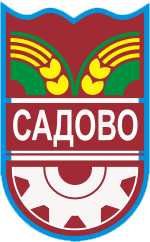                               4122  гр. Садово,  ул. “Иван Вазов”  № 2, тел: 03118/26-01  и  03118/21-71,                                                        факс  03118/25-00, ел. адрес:  obsadowo@abv.bgСъгласно чл. 26, ал. 3 от Закона за нормативните актове, в законоустановения срок от 30 дни, Община Садово чрез настоящото публикуване, предоставя възможност на заинтересованите лица да направят своите предложения и становища по проекта на Наредбата на е-таil адрес: obsadowo@abv.bg или в деловодството на Община Садово в гр. Садово, ул. „Иван Вазов” № 2.МОТИВИза приемането на Наредба за изменение и допълнение на Наредба № 4 за определяне и администриране на местните такси и цени на услугите в Община Садово (приета   с Решение № 594 на Общински съвет – Садово, взето с Протокол № 51 от 29.04.2015 година)	Причините за предложението за приемане на Наредба за изменение и допълнение на Наредба № 4 приемането на нов чл.283, ал.9 от Закона за предучилищното и училищно образование, според който таксата в част храна за децата на задължителна предучилищна подготовка се поема от държавния бюджет, както и нарастването на цената на издръжка на едно дете – нарастването на цената на ел. енергията и храните.            Целите, които се поставят с приемането на наредбата са същата да съответства на действащото законодателство в страната . 	Финансови и други средства за прилагане на наредбата за изменение и допълнение на Наредба № 4 във връзка с прилагането на чл.283, ал.9 от  Закона за предучилищното и училищно образование ще се осигурят от държавния бюджет на РБ . 	Очаквани резултати, включително финансови от прилагането на наредбата за изменение и допълнение на Наредба № 4 – прокарване на държавната политика за максимално осигуряване на достъп до задължителната предучилищна подготовка- актуална Наредба № 4 .	Анализът за съответствие с правото на Европейския съюз показва, че наредбата за изменение и допълнение на наредба № 4 не противоречи на законодателството на ЕС.	Правни основания:  чл.9 от ЗМДТ , чл. 21, ал. 2 от ЗМСМА.	Приложение в същия файл: проект на наредба за изм. и доп. на Наредба № 4.Наредба за изменение на Наредба № 4 за определяне и администриране на местните такси и цени на услугите в Община Садово (приета   с Решение № 594 на Общински съвет – Садово, взето с Протокол № 51 от 29.04.2015 година)§1 Изменя Чл.17, както следва „ За целодневното ползване на детски ясли и детски градини за 2-3 годишните деца- преди задължителна предучилищна подготовка се събира месечна такса за дете от родителите(настойниците) , която се формира сумарно от 2 компонента :-	постоянна  част (за месец) , независеща от посещаемостта – в размер на 15 лв.;-	пропорционална част – 27 лв.  за месец  , като дължимата такса се определя пропорционално на посещенията за месец – пълната месечна такса се разделя на броя на работните дни за месеца и полученото се умножи по броя на присъствените дни и резултата се закръгли до 0,10 лв.“§2 Изменя Чл.18, както следва „ За целодневно ползване на детски градини на 4-6 годишни деца- за задължителна предучилищна подготовка месечната такса е фиксирана със стойност за месец – 40 лв. и се поема изцяло от държавния бюджет , съгласно чл. 283 , ал.9 от Закона за предучилищното и училищното образование и от проект BG05M2OP001-3.005-004 “Активно приобщаване в системата на предучилищното и училищно образование“ по ОП“НОИР“ ( за деца отговарящи на условията на проекта и за периода на действие на проекта) . Таксата включва само разходите за хранене.“§3 Изменя Чл.19 , както следва „ Месечната такса по чл. 17 се събира в пропорционалната  си част  в размер на 12 лв.  в поне един от случаите :   1.детето се отглежда от самотно живеещ родител без наличието на съпруг(а) или лице, съжителстващо на съпружески начала и това обстоятелство е доказано с удостоверение от съответния кмет на кметство;   2.детето, посещаващо заведението е трето или следващо по ред за семейството, доказано с удостоверение от съответното кметство;   3. единият от родителите е със загубена работоспособност над 50%, удостоверено с официален документ от органите за експертиза на работоспособността;   4. детето е със степен на увреждане 71 и над 71%.“ §Изменя Чл.20, както следва „ Когато детско заведение спира работа , по причина, независеща от волята на родителите, постоянната част по чл.17 също се заплаща в пропорционален размер за периода на работа на детското заведение .“ДИМИТЪР ЗДРАВКОВкмет на община Садово